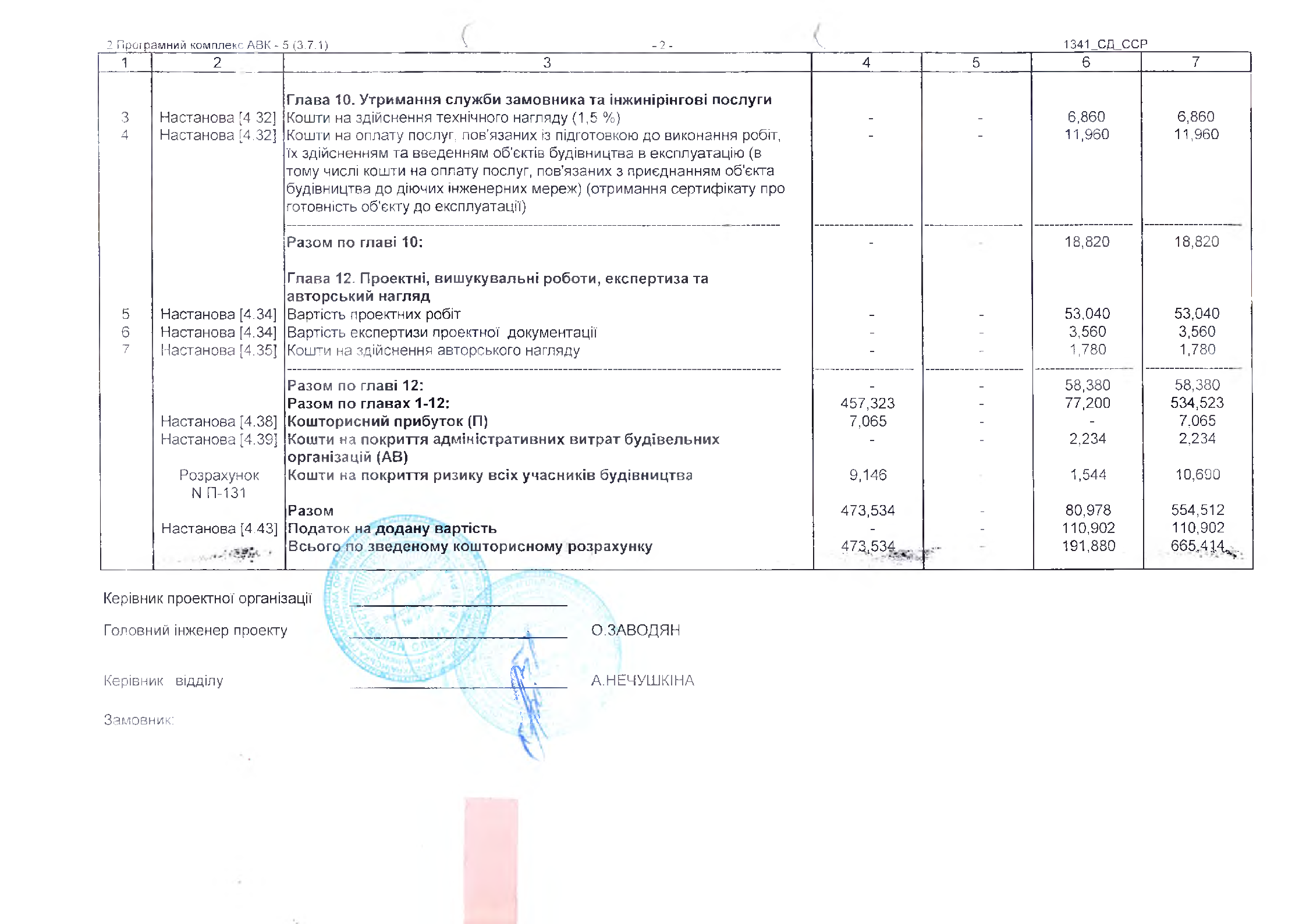                        Перший заступник міського голови                                                                                                   Петро БЕЗМЕЩУК                                                                                                                                                                     Додаток 1                                                                                                                                                           до рішення виконавчого                                                                                                                                                           комітету міської ради	                                                                                                                                                                                                                                                                                                                            від 27.04.2023 року №125                                                                                                                                                                     Додаток 1                                                                                                                                                           до рішення виконавчого                                                                                                                                                           комітету міської ради	                                                                                                                                                                                                                                                                                                                            від 27.04.2023 року №125                                                                                                                                                                     Додаток 1                                                                                                                                                           до рішення виконавчого                                                                                                                                                           комітету міської ради	                                                                                                                                                                                                                                                                                                                            від 27.04.2023 року №125                                                                                                                                                                     Додаток 1                                                                                                                                                           до рішення виконавчого                                                                                                                                                           комітету міської ради	                                                                                                                                                                                                                                                                                                                            від 27.04.2023 року №125                                                                                                                                                                     Додаток 1                                                                                                                                                           до рішення виконавчого                                                                                                                                                           комітету міської ради	                                                                                                                                                                                                                                                                                                                            від 27.04.2023 року №125                                                                                                                                                                     Додаток 1                                                                                                                                                           до рішення виконавчого                                                                                                                                                           комітету міської ради	                                                                                                                                                                                                                                                                                                                            від 27.04.2023 року №125                                                                                                                                                                     Додаток 1                                                                                                                                                           до рішення виконавчого                                                                                                                                                           комітету міської ради	                                                                                                                                                                                                                                                                                                                            від 27.04.2023 року №125                                                                                                                                                                     Додаток 1                                                                                                                                                           до рішення виконавчого                                                                                                                                                           комітету міської ради	                                                                                                                                                                                                                                                                                                                            від 27.04.2023 року №125Управління освіти Могилів-Подільської міської ради, в особі начальника управління Чорного Миколи МихайловичаУправління освіти Могилів-Подільської міської ради, в особі начальника управління Чорного Миколи МихайловичаУправління освіти Могилів-Подільської міської ради, в особі начальника управління Чорного Миколи МихайловичаУправління освіти Могилів-Подільської міської ради, в особі начальника управління Чорного Миколи МихайловичаУправління освіти Могилів-Подільської міської ради, в особі начальника управління Чорного Миколи МихайловичаУправління освіти Могилів-Подільської міської ради, в особі начальника управління Чорного Миколи МихайловичаУправління освіти Могилів-Подільської міської ради, в особі начальника управління Чорного Миколи МихайловичаУправління освіти Могилів-Подільської міської ради, в особі начальника управління Чорного Миколи Михайловича(назва організації, що затверджує )(назва організації, що затверджує )(назва організації, що затверджує )(назва організації, що затверджує )(назва організації, що затверджує )(назва організації, що затверджує )(назва організації, що затверджує )(назва організації, що затверджує )Затверджено (схвалено)   Затверджено (схвалено)   Затверджено (схвалено)   Затверджено (схвалено)   Затверджено (схвалено)   Затверджено (схвалено)   Затверджено (схвалено)   Затверджено (схвалено)   Зведений кошторисний розрахунок у сумі  665,414 тис. грн Зведений кошторисний розрахунок у сумі  665,414 тис. грн Зведений кошторисний розрахунок у сумі  665,414 тис. грн Зведений кошторисний розрахунок у сумі  665,414 тис. грн Зведений кошторисний розрахунок у сумі  665,414 тис. грн Зведений кошторисний розрахунок у сумі  665,414 тис. грн Зведений кошторисний розрахунок у сумі  665,414 тис. грн Зведений кошторисний розрахунок у сумі  665,414 тис. грн В тому числі зворотних сум  0 тис. грн  В тому числі зворотних сум  0 тис. грн  В тому числі зворотних сум  0 тис. грн  В тому числі зворотних сум  0 тис. грн  В тому числі зворотних сум  0 тис. грн  В тому числі зворотних сум  0 тис. грн  В тому числі зворотних сум  0 тис. грн  В тому числі зворотних сум  0 тис. грн  (посилання на документ про затвердження)(посилання на документ про затвердження)(посилання на документ про затвердження)(посилання на документ про затвердження)(посилання на документ про затвердження)(посилання на документ про затвердження)(посилання на документ про затвердження)(посилання на документ про затвердження)"___" ______________________ 20__ р. "___" ______________________ 20__ р. "___" ______________________ 20__ р. "___" ______________________ 20__ р. "___" ______________________ 20__ р. "___" ______________________ 20__ р. "___" ______________________ 20__ р. "___" ______________________ 20__ р. ЗВЕДЕНИЙ КОШТОРИСНИЙ РОЗРАХУНОК ВАРТОСТІ ОБ`ЄКТА БУДІВНИЦТВА  №  ЗВЕДЕНИЙ КОШТОРИСНИЙ РОЗРАХУНОК ВАРТОСТІ ОБ`ЄКТА БУДІВНИЦТВА  №  ЗВЕДЕНИЙ КОШТОРИСНИЙ РОЗРАХУНОК ВАРТОСТІ ОБ`ЄКТА БУДІВНИЦТВА  №  ЗВЕДЕНИЙ КОШТОРИСНИЙ РОЗРАХУНОК ВАРТОСТІ ОБ`ЄКТА БУДІВНИЦТВА  №  ЗВЕДЕНИЙ КОШТОРИСНИЙ РОЗРАХУНОК ВАРТОСТІ ОБ`ЄКТА БУДІВНИЦТВА  №  ЗВЕДЕНИЙ КОШТОРИСНИЙ РОЗРАХУНОК ВАРТОСТІ ОБ`ЄКТА БУДІВНИЦТВА  №  ЗВЕДЕНИЙ КОШТОРИСНИЙ РОЗРАХУНОК ВАРТОСТІ ОБ`ЄКТА БУДІВНИЦТВА  №  ЗВЕДЕНИЙ КОШТОРИСНИЙ РОЗРАХУНОК ВАРТОСТІ ОБ`ЄКТА БУДІВНИЦТВА  №  Нове будівництво зовнішнього та внутрішнього газопроводів для газифікації теплогенераторної у Могилів-Подільському закладі дошкільної освіти  №3 Могилів-Подільської міської ради по проспекту Незалежності, 291, м. Могилів-Подільського,Вінницької області (Нестандартне приєднання. Газопостачання зовнішнє) Нове будівництво зовнішнього та внутрішнього газопроводів для газифікації теплогенераторної у Могилів-Подільському закладі дошкільної освіти  №3 Могилів-Подільської міської ради по проспекту Незалежності, 291, м. Могилів-Подільського,Вінницької області (Нестандартне приєднання. Газопостачання зовнішнє) Нове будівництво зовнішнього та внутрішнього газопроводів для газифікації теплогенераторної у Могилів-Подільському закладі дошкільної освіти  №3 Могилів-Подільської міської ради по проспекту Незалежності, 291, м. Могилів-Подільського,Вінницької області (Нестандартне приєднання. Газопостачання зовнішнє) Нове будівництво зовнішнього та внутрішнього газопроводів для газифікації теплогенераторної у Могилів-Подільському закладі дошкільної освіти  №3 Могилів-Подільської міської ради по проспекту Незалежності, 291, м. Могилів-Подільського,Вінницької області (Нестандартне приєднання. Газопостачання зовнішнє) Нове будівництво зовнішнього та внутрішнього газопроводів для газифікації теплогенераторної у Могилів-Подільському закладі дошкільної освіти  №3 Могилів-Подільської міської ради по проспекту Незалежності, 291, м. Могилів-Подільського,Вінницької області (Нестандартне приєднання. Газопостачання зовнішнє) Нове будівництво зовнішнього та внутрішнього газопроводів для газифікації теплогенераторної у Могилів-Подільському закладі дошкільної освіти  №3 Могилів-Подільської міської ради по проспекту Незалежності, 291, м. Могилів-Подільського,Вінницької області (Нестандартне приєднання. Газопостачання зовнішнє) Нове будівництво зовнішнього та внутрішнього газопроводів для газифікації теплогенераторної у Могилів-Подільському закладі дошкільної освіти  №3 Могилів-Подільської міської ради по проспекту Незалежності, 291, м. Могилів-Подільського,Вінницької області (Нестандартне приєднання. Газопостачання зовнішнє) Нове будівництво зовнішнього та внутрішнього газопроводів для газифікації теплогенераторної у Могилів-Подільському закладі дошкільної освіти  №3 Могилів-Подільської міської ради по проспекту Незалежності, 291, м. Могилів-Подільського,Вінницької області (Нестандартне приєднання. Газопостачання зовнішнє) Складений в поточних цінах станом на 4 серпня 2022р.  Складений в поточних цінах станом на 4 серпня 2022р.  Складений в поточних цінах станом на 4 серпня 2022р.  Складений в поточних цінах станом на 4 серпня 2022р.  Складений в поточних цінах станом на 4 серпня 2022р.  Складений в поточних цінах станом на 4 серпня 2022р.  Складений в поточних цінах станом на 4 серпня 2022р.  Складений в поточних цінах станом на 4 серпня 2022р.  №Ч.чНомерикошторисів ікошториснихрозрахунківНайменування глав, будівель, споруд, лінійних об’єктів інженерно-транспортної інфраструктури, робіт і витратНайменування глав, будівель, споруд, лінійних об’єктів інженерно-транспортної інфраструктури, робіт і витратКошторисна вартість, тис. грнКошторисна вартість, тис. грнКошторисна вартість, тис. грнКошторисна вартість, тис. грнбудівельнихробітустаткування,меблів таінвентарюіншихвитратзагальнавартість12334567Глава 2. Об'єкти основного призначенняГлава 2. Об'єкти основного призначення102-01Газопостачання зовнішнєГазопостачання зовнішнє421,360  -      -    421,360----------------------------------------------------------------------------------------------------------------------------------------------------------------------------------------------------------------------------------------------------------------------------------------Разом по главi 2:Разом по главi 2:421,360  -      -    421,360Глава 4. Об'єкти енергетичного господарстваГлава 4. Об'єкти енергетичного господарства204-01БлискавкозахистБлискавкозахист35,963  -      -    35,963----------------------------------------------------------------------------------------------------------------------------------------------------------------------------------------------------------------------------------------------------------------------------------------Разом по главi 4:Разом по главi 4:35,963  -      -    35,963Разом по главах 1-7:Разом по главах 1-7:457,323  -      -    457,323Разом по главах 1-8:Разом по главах 1-8:457,323  -      -    457,323Разом по главах 1-9:Разом по главах 1-9:457,323  -      -    457,323